UNIVERSIDAD DE QUINTANA ROO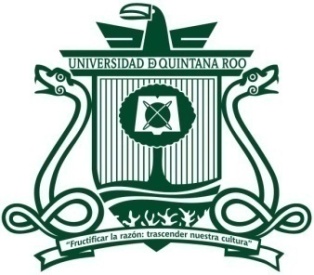 División de Ciencias Sociales y Económico AdministrativasUNIVERSIDAD DE QUINTANA ROODivisión de Ciencias Sociales y Económico Administrativas Título de tesis  Presenta (nombre): Tesis elaborada bajo la supervisión del comité del programa de Licenciatura y aprobada como requisito para obtener el grado de:LICENCIADO (A) EN COMITÉ DE TESISDIRECTOR: _____________________________________________ASESOR TITULAR: _______________________________________ASESOR TITULAR: _______________________________________ASESOR SUPLENTE: _______________________________________ASESOR SUPLENTE: _______________________________________Chetumal, Quintana Roo,  mayo de 2019División de Ciencias Sociales v Económico AdministrativasChetumal, Q. Roo a ______ de__________de 2020Dra. Ligia Aurora Sierra Sosa.Directora de la DCSEA.	Presente. Me permito informarle la conclusión del trabajo de tesis titulado: ____________del pasante_____________________________________________________, el cual cumple con los requisitos de forma y contenido establecidos como modalidad de titulación en el Reglamento de Titulación de la Universidad de Quintana Roo, motivo por el cual me permito emitir mi Voto Aprobatorio para los trámites a que haya lugar. Agradeciendo la atención que se sirva prestar a la presente, aprovecho la ocasión para hacerle llegar un cordial saludo. Atentamente
Jurado del trabajo de tesisNombre y firmaFructificar : Trascender Nuestra Cultura C.c.p. Dra. Jacqueline Ganzo Olivares. Secretaria Técnica de Docencia de la DCSEA.C.c.p. Lic. Cristina Caamal Pérez. Jefa del área de titulación.C.c.p. Interesado (a)